                          Karta pracyTemat ,, Choinka w origami”Grupa: młodszo-szkolna                                                                Potrzebne do wykonania:                                                                      - kartki do origami (kwadratowa}                                                                     -  papiery dekoracyjne                                                                     - klej                                                                    - nożyczki                                                                                         Wykonanie:                                                                                                                                                                                                                                                                                                                                                                                                                                                                                                                      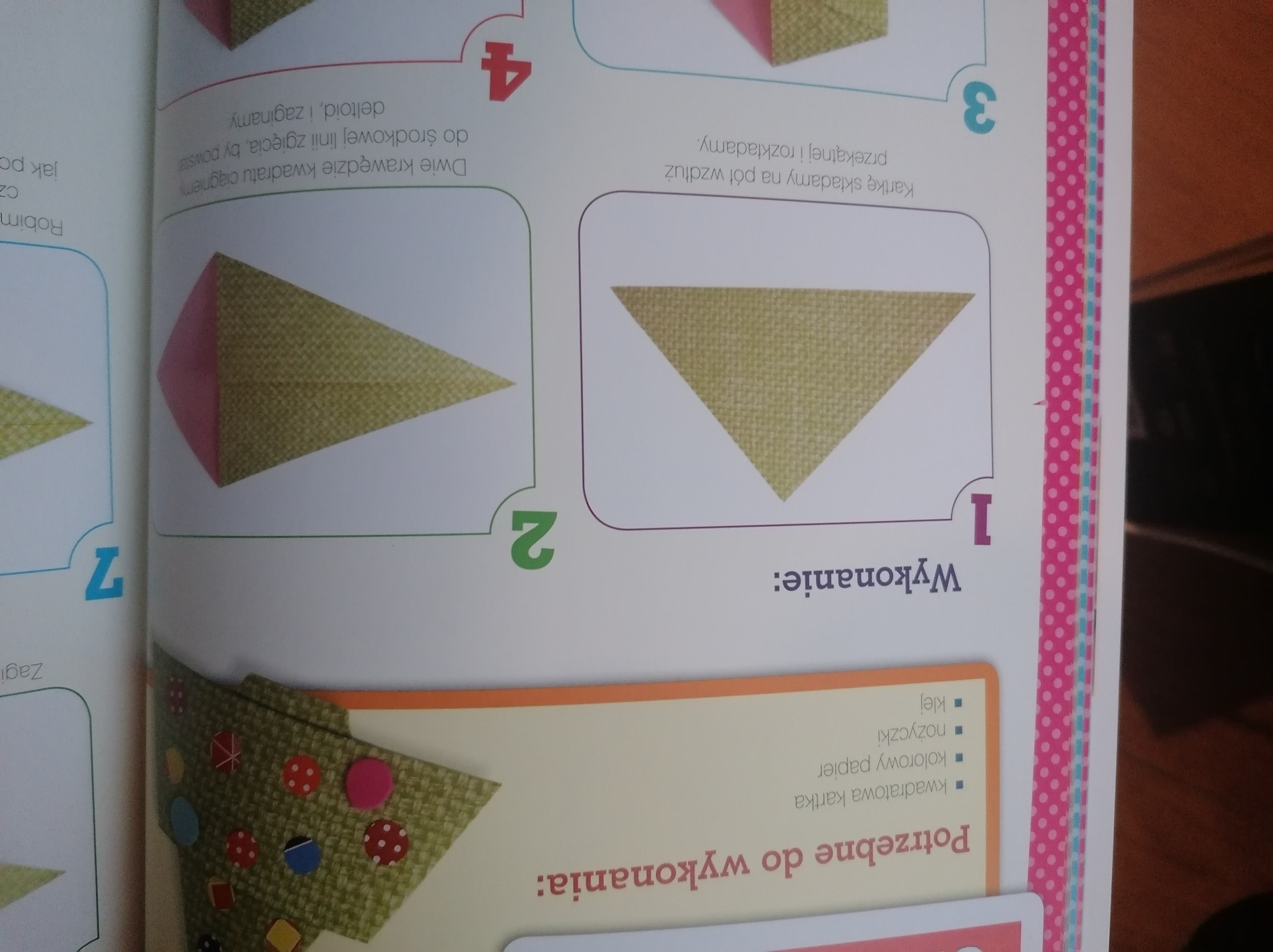 Kartkę składamy na pół wzdłuż przekątnej i rozkładamy.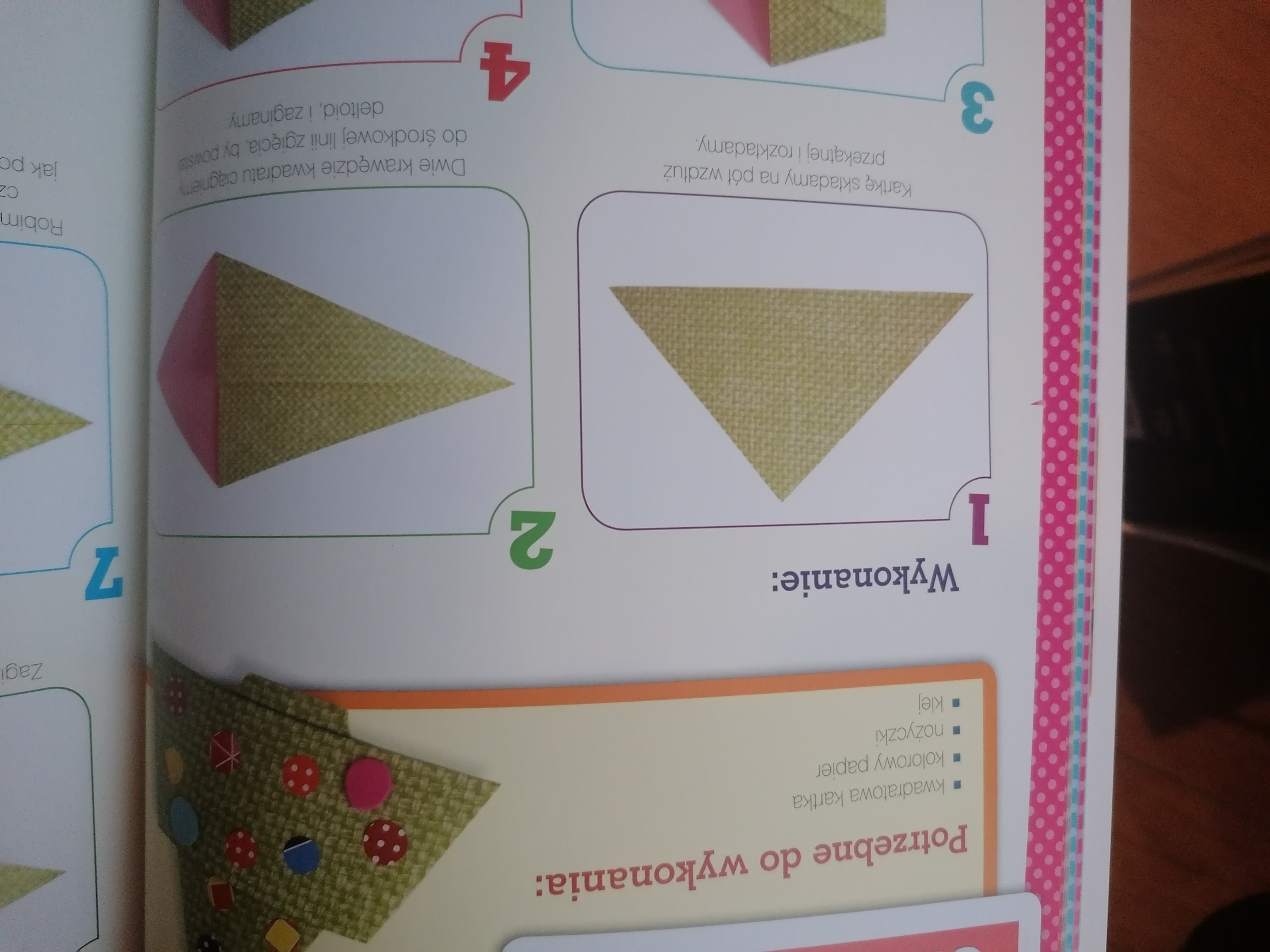 Dwie krawędzie kwadratu dociągamy do środkowej linii i zaginamy,  jak na zdjęciu.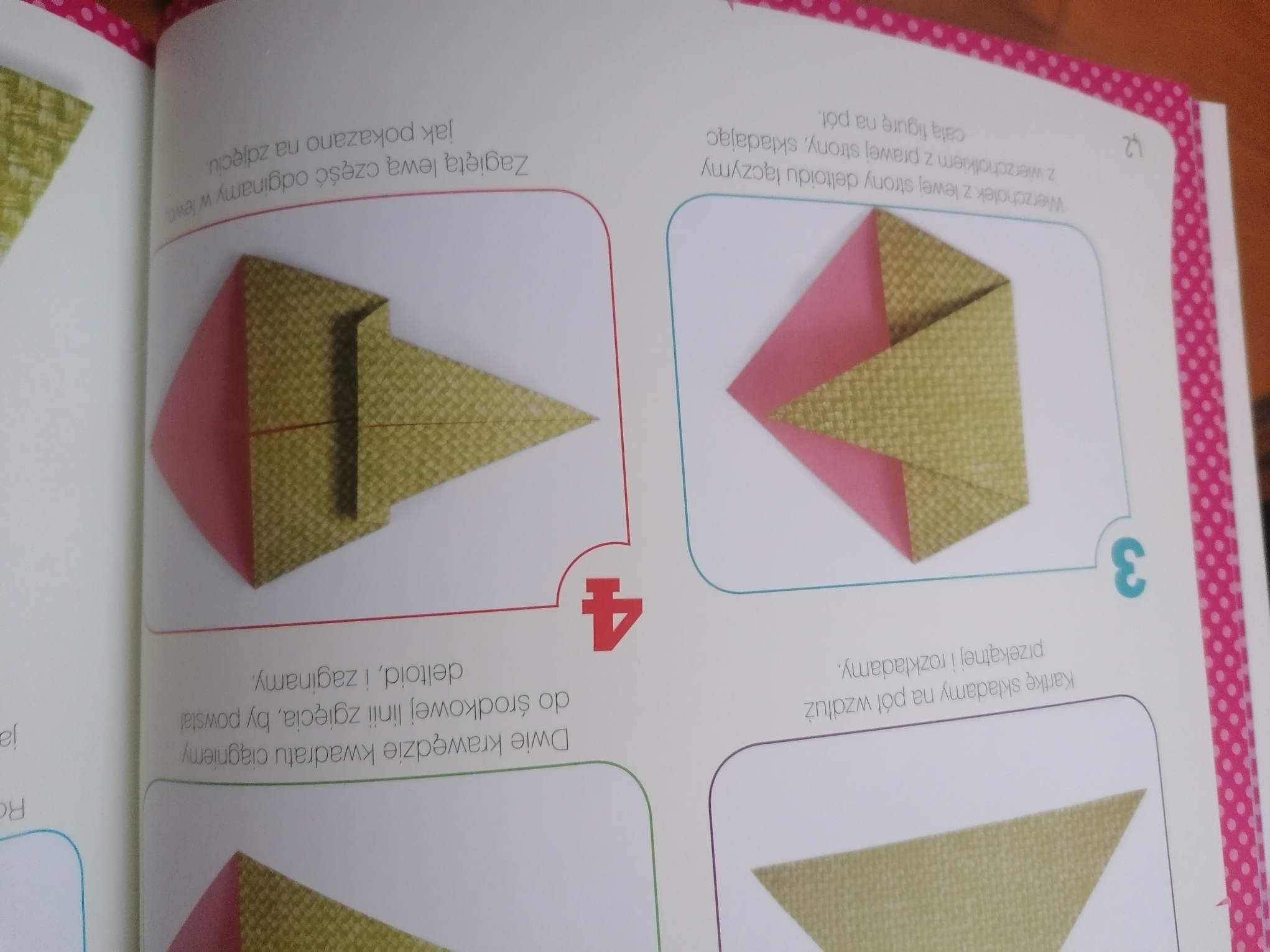 Wierzchołek z lewej strony łączymy z wierzchołkiem z prawej strony, składając całą figurę na pół.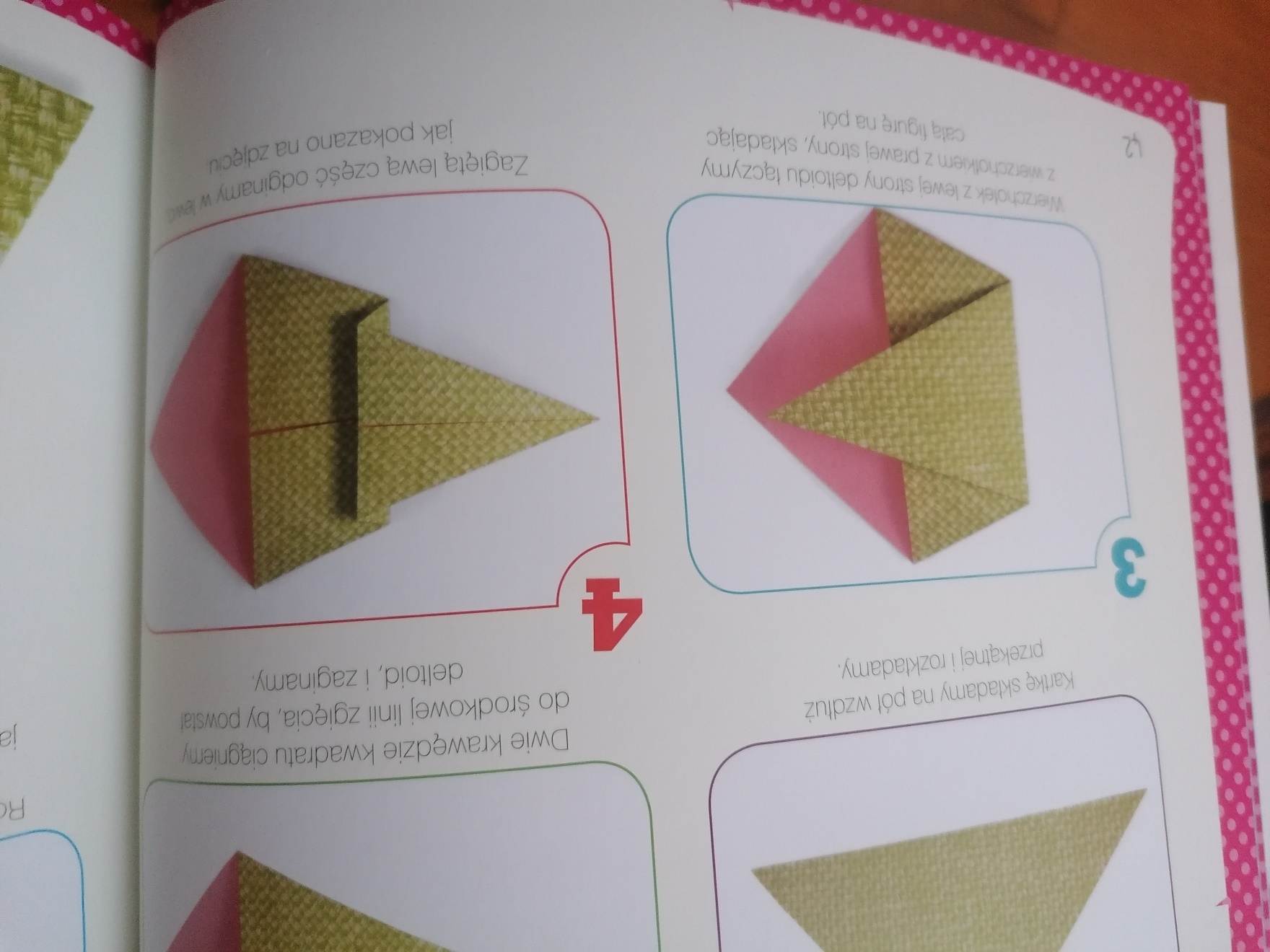 Zagiętą lewą część odgniatamy w lewo jak pokazano na zdjęciu.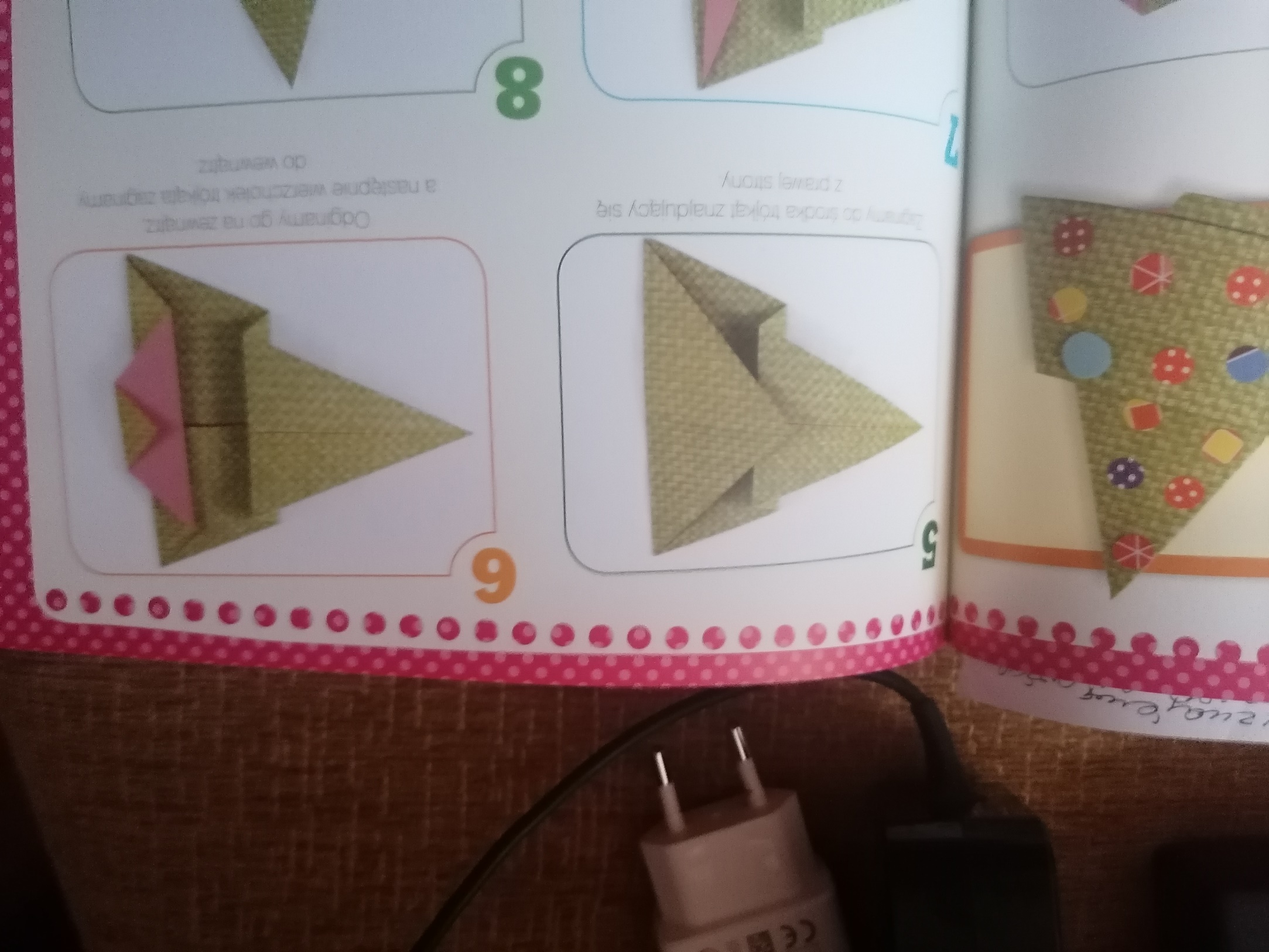 Zaginamy do środka trójkąt znajdujący się po prawej stronie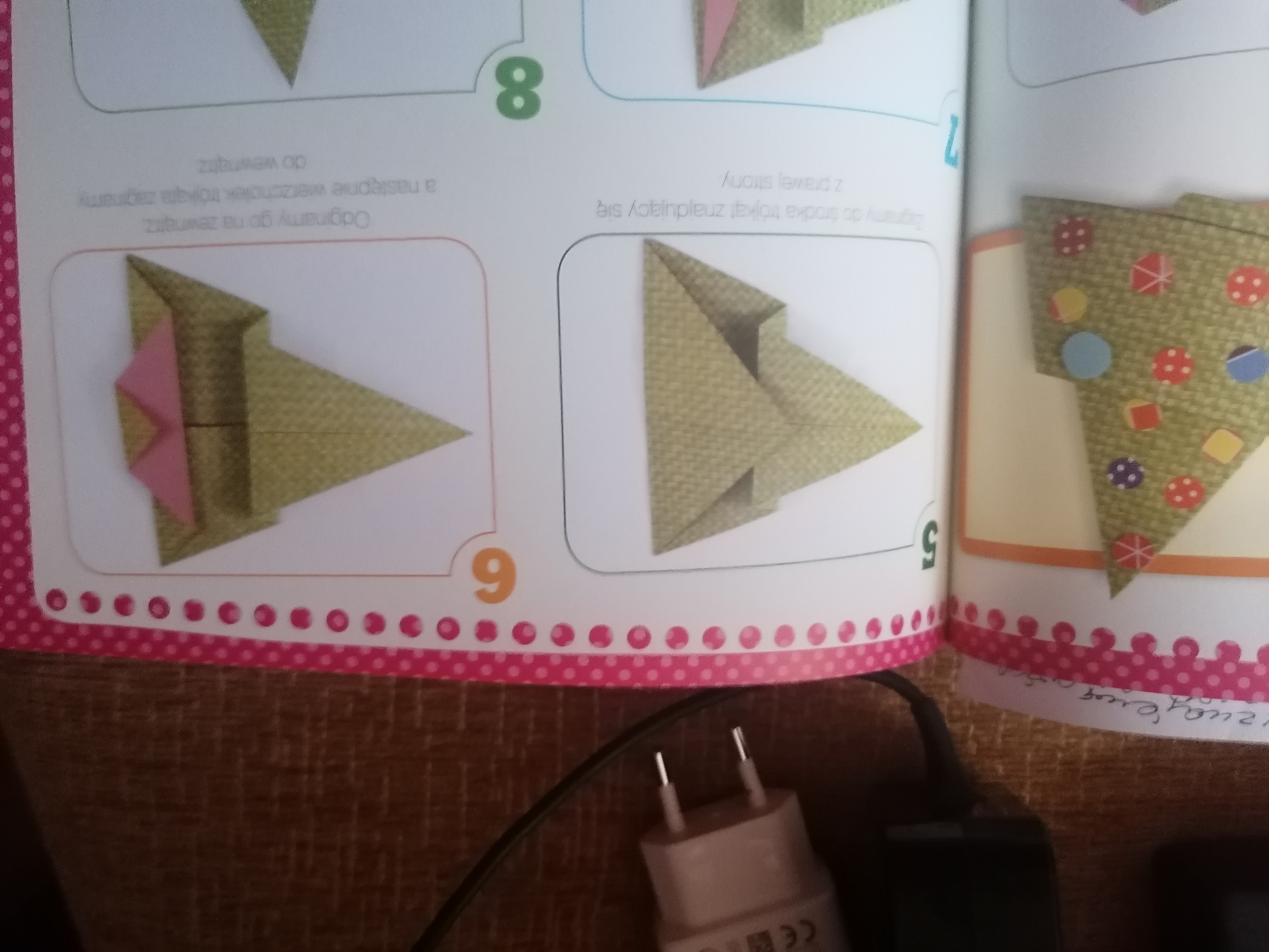 Odginamy go na zewnątrz a następnie wierzchołek trójkąta zagniatamy do wewnątrz.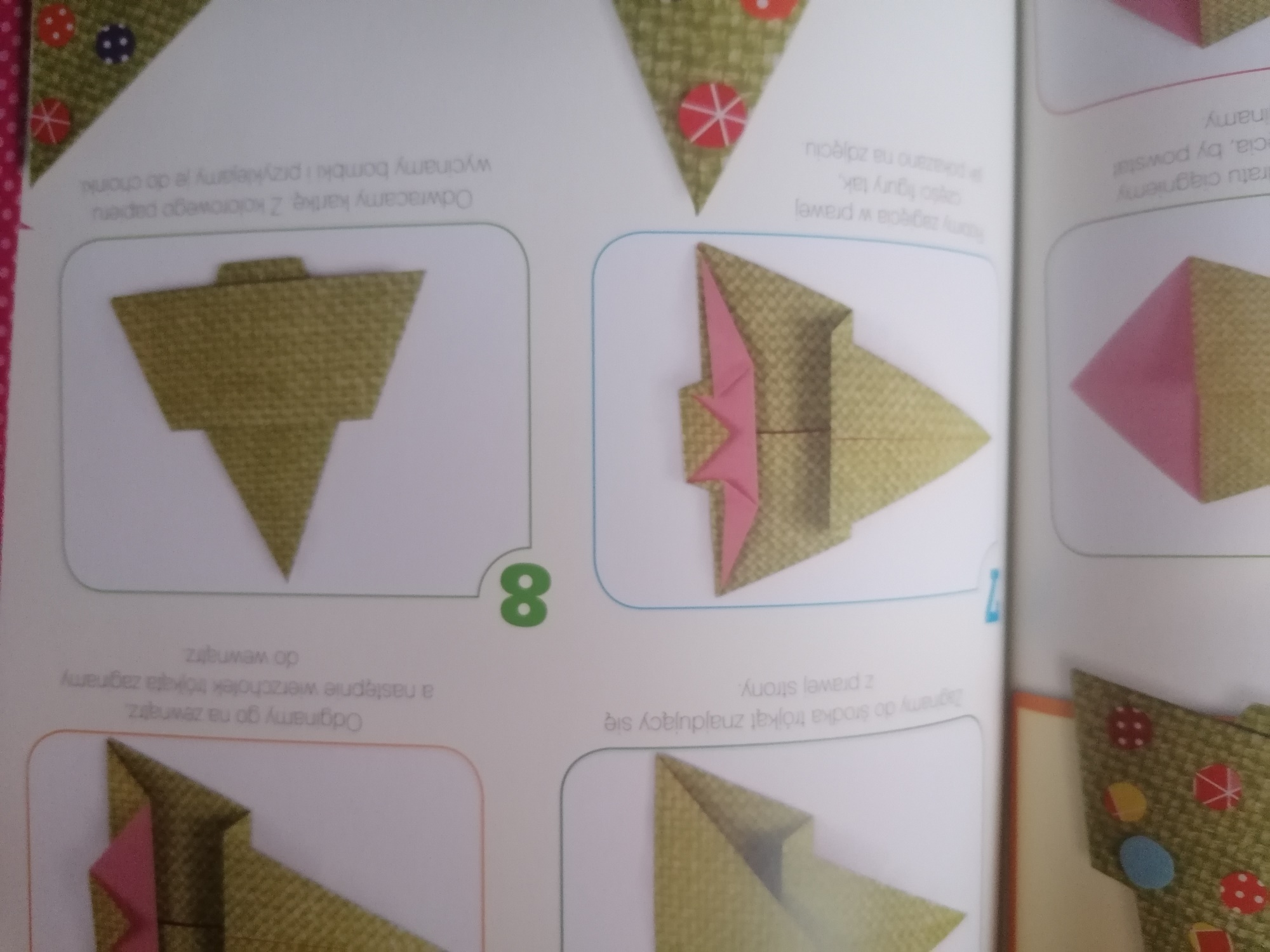 Robimy zagięcia w prawej części figury tak, jak pokazano na zdjęciu.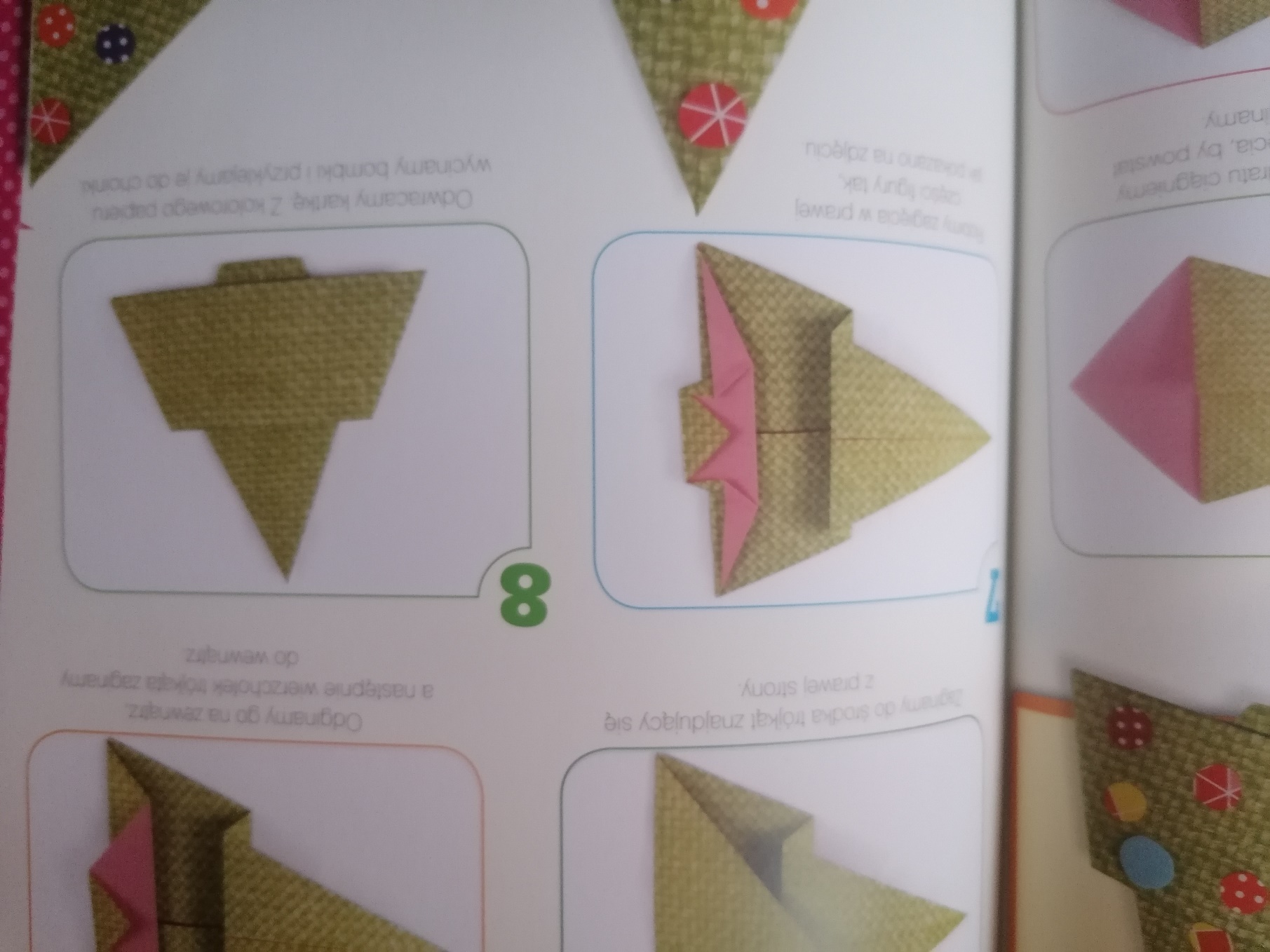 Odwracamy kartkę i tak powstaje nasza choinka.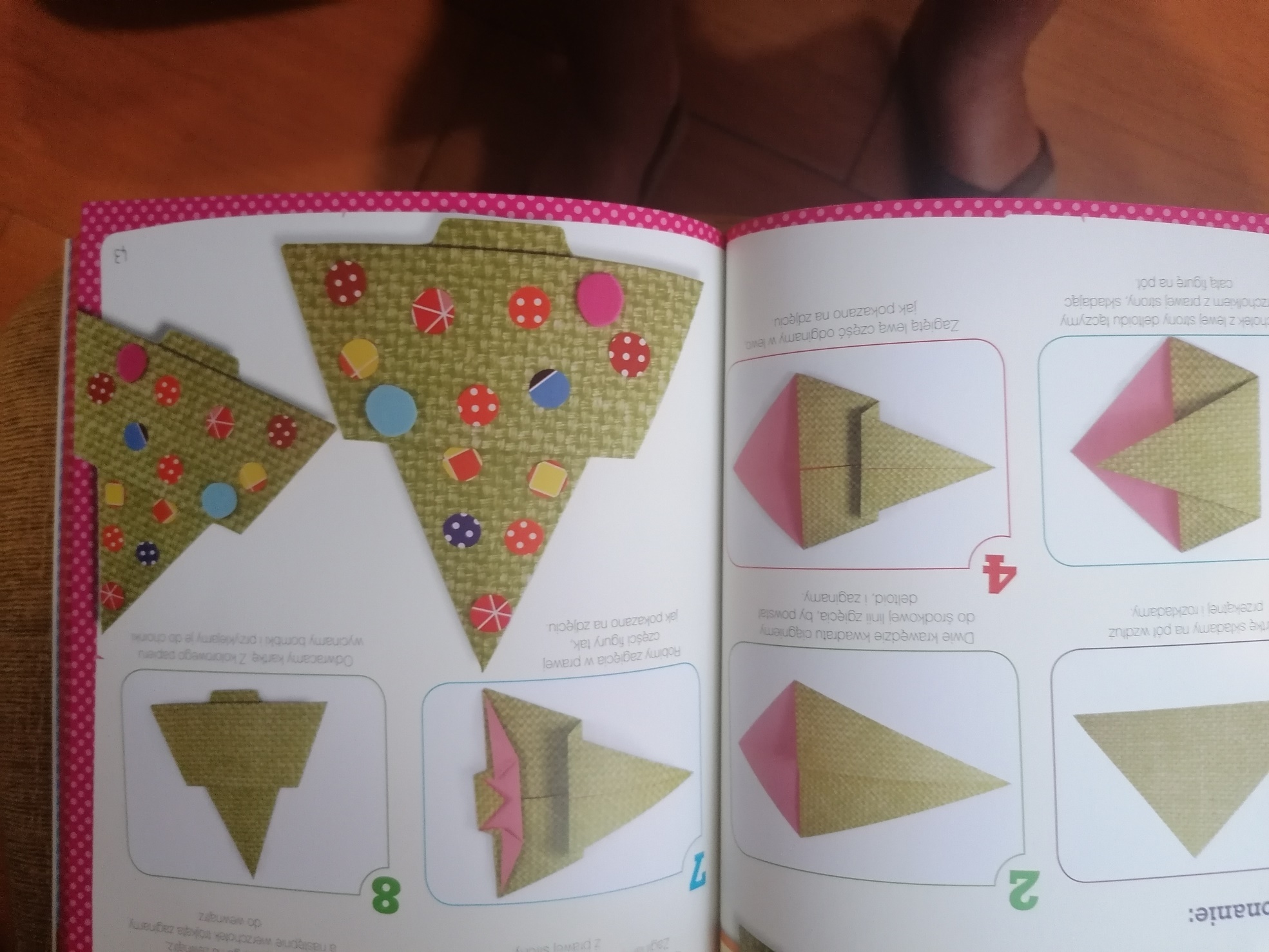 Z kolorowego ( świątecznego) papieru wycinamy dekoracje w postaci bombek                 i przyklejamy na nasze drzewko.Dzięki temu pomysłowi rozwijamy kompetencje kluczowe – świadomość                                                                                             i ekspresję kulturalną.Dziecko: - otwiera się na nowości i nabywa nowych doświadczeń;- rozwija wyobraźnię i ekspresję twórczą;- wyraża siebie poprzez samodzielne wykonanie pracy;Opracowała: Barbara Nawojczyk